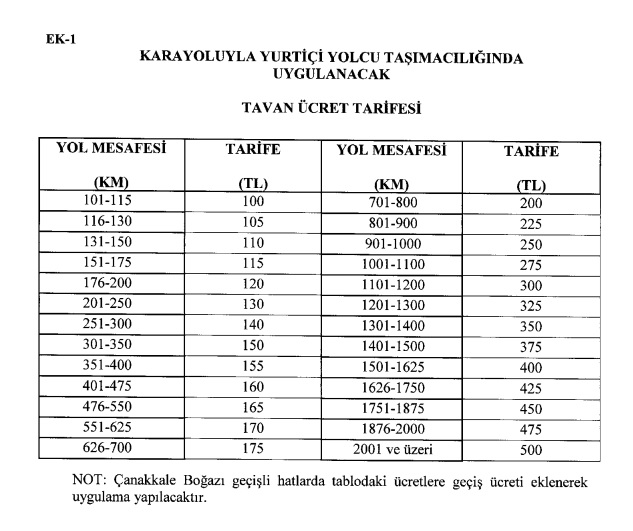 14 Mayıs 2020 PERŞEMBEResmî GazeteSayı : 31127TEBLİĞTEBLİĞTEBLİĞUlaştırma  ve Altyapı Bakanlığından:KARAYOLUYLA YOLCU TAŞIMACILIĞI ALANINDA UYGULANACAKTABAN/TAVAN ÜCRET TARİFESİ HAKKINDA TEBLİĞBİRİNCİ BÖLÜMAmaç, Kapsam ve DayanakAmaçMADDE 1 – (1) Bu Tebliğin amacı, Dünya Sağlık Örgütü tarafından pandemi ilan edilen COVID-19 salgını nedeniyle uygulanan tedbirler sonucunda karayoluyla yurtiçi yolcu taşımacılığı yapan firmalarımızın üstlenmek zorunda kaldıkları ilave maliyetler dikkate alınarak, karayoluyla yurtiçi yolcu taşımacılığı alanında, 31/7/2020 tarihine kadar uygulanmak üzere taban ve Ek-1'de yer alan tavan ücret tarifesini belirlemektir.KapsamMADDE  2 –  (1) Bu Tebliğ,  karayoluyla  tarifeli  yolcu taşımacılığı faaliyeti yapmaya yetkili olan Bl ve Dl  yetki belgesi sahibi işletmecileri kapsar.DayanakMADDE 3 – (1) Bu Tebliğ, 10/7/2003 tarihli ve 4925 sayılı Karayolu Taşıma Kanununun 11 inci maddesi ile Karayolu Taşıma Yönetmeliğinin 11 inci maddesine dayanılarak hazırlanmıştır.İKİNCİ BÖLÜMUsul ve EsaslarTaban/Tavan ücret tarifeleriMADDE 4 – (1) Bu Tebliğ, B1 ve D1 yetki belgesi sahipleri tarafından karayoluyla yapılan tarifeli yolcu taşımalarında kilometre esasına göre, yayımı tarihi ile 31/7/2020 tarihleri arasında uygulanacak olup, uygulama süresince aşağıdaki hususlara uyulacaktır:a) Bu Tebliğ ile belirlenen tavan ücret tarifesine Katma Değer Vergisi (KDV) dahildir.b) Yetki belgesi sahipleri, taban ücret olarak Karayolu Taşıma Yönetmeliğinin 56 ncı maddesine göre "Görülmüştür" şerhi verilen ücret tarifelerindeki ücretleri, tavan ücret olarak ise Ek-1'de yer alan tavan ücret tarifesindeki ücretleri uygularlar.c) Taban ücret olarak uygulanacak tarife, bu Tebliğ ile belirlenmiş tavan ücretin üzerinde olması halinde tavan ücret tarifesi uygulanır.ç) Karayolu Taşıma Yönetmeliğinin 56 ncı maddesi çerçevesinde, çocuklar ve engelliler için yapılan zorunlu indirimler ayrıca uygulanacaktır.ÜÇÜNCÜ BÖLÜMÇeşitli ve Son HükümlerHüküm bulunmayan hallerMADDE 5 – (1) Bu Tebliğde hüküm bulunmayan hallerde Karayolu Taşıma Yönetmeliğinin 56 ncı maddesindeki hükümleri uygulanır.YürürlükMADDE 6 – (1) Bu Tebliğ yayımı tarihinde yüıürlüğe girer.YürütmeMADDE 7 – (1) Bu Tebliğ hükümlerini Ulaştırma ve Altyapı Bakanı yürütür.Ulaştırma  ve Altyapı Bakanlığından:KARAYOLUYLA YOLCU TAŞIMACILIĞI ALANINDA UYGULANACAKTABAN/TAVAN ÜCRET TARİFESİ HAKKINDA TEBLİĞBİRİNCİ BÖLÜMAmaç, Kapsam ve DayanakAmaçMADDE 1 – (1) Bu Tebliğin amacı, Dünya Sağlık Örgütü tarafından pandemi ilan edilen COVID-19 salgını nedeniyle uygulanan tedbirler sonucunda karayoluyla yurtiçi yolcu taşımacılığı yapan firmalarımızın üstlenmek zorunda kaldıkları ilave maliyetler dikkate alınarak, karayoluyla yurtiçi yolcu taşımacılığı alanında, 31/7/2020 tarihine kadar uygulanmak üzere taban ve Ek-1'de yer alan tavan ücret tarifesini belirlemektir.KapsamMADDE  2 –  (1) Bu Tebliğ,  karayoluyla  tarifeli  yolcu taşımacılığı faaliyeti yapmaya yetkili olan Bl ve Dl  yetki belgesi sahibi işletmecileri kapsar.DayanakMADDE 3 – (1) Bu Tebliğ, 10/7/2003 tarihli ve 4925 sayılı Karayolu Taşıma Kanununun 11 inci maddesi ile Karayolu Taşıma Yönetmeliğinin 11 inci maddesine dayanılarak hazırlanmıştır.İKİNCİ BÖLÜMUsul ve EsaslarTaban/Tavan ücret tarifeleriMADDE 4 – (1) Bu Tebliğ, B1 ve D1 yetki belgesi sahipleri tarafından karayoluyla yapılan tarifeli yolcu taşımalarında kilometre esasına göre, yayımı tarihi ile 31/7/2020 tarihleri arasında uygulanacak olup, uygulama süresince aşağıdaki hususlara uyulacaktır:a) Bu Tebliğ ile belirlenen tavan ücret tarifesine Katma Değer Vergisi (KDV) dahildir.b) Yetki belgesi sahipleri, taban ücret olarak Karayolu Taşıma Yönetmeliğinin 56 ncı maddesine göre "Görülmüştür" şerhi verilen ücret tarifelerindeki ücretleri, tavan ücret olarak ise Ek-1'de yer alan tavan ücret tarifesindeki ücretleri uygularlar.c) Taban ücret olarak uygulanacak tarife, bu Tebliğ ile belirlenmiş tavan ücretin üzerinde olması halinde tavan ücret tarifesi uygulanır.ç) Karayolu Taşıma Yönetmeliğinin 56 ncı maddesi çerçevesinde, çocuklar ve engelliler için yapılan zorunlu indirimler ayrıca uygulanacaktır.ÜÇÜNCÜ BÖLÜMÇeşitli ve Son HükümlerHüküm bulunmayan hallerMADDE 5 – (1) Bu Tebliğde hüküm bulunmayan hallerde Karayolu Taşıma Yönetmeliğinin 56 ncı maddesindeki hükümleri uygulanır.YürürlükMADDE 6 – (1) Bu Tebliğ yayımı tarihinde yüıürlüğe girer.YürütmeMADDE 7 – (1) Bu Tebliğ hükümlerini Ulaştırma ve Altyapı Bakanı yürütür.Ulaştırma  ve Altyapı Bakanlığından:KARAYOLUYLA YOLCU TAŞIMACILIĞI ALANINDA UYGULANACAKTABAN/TAVAN ÜCRET TARİFESİ HAKKINDA TEBLİĞBİRİNCİ BÖLÜMAmaç, Kapsam ve DayanakAmaçMADDE 1 – (1) Bu Tebliğin amacı, Dünya Sağlık Örgütü tarafından pandemi ilan edilen COVID-19 salgını nedeniyle uygulanan tedbirler sonucunda karayoluyla yurtiçi yolcu taşımacılığı yapan firmalarımızın üstlenmek zorunda kaldıkları ilave maliyetler dikkate alınarak, karayoluyla yurtiçi yolcu taşımacılığı alanında, 31/7/2020 tarihine kadar uygulanmak üzere taban ve Ek-1'de yer alan tavan ücret tarifesini belirlemektir.KapsamMADDE  2 –  (1) Bu Tebliğ,  karayoluyla  tarifeli  yolcu taşımacılığı faaliyeti yapmaya yetkili olan Bl ve Dl  yetki belgesi sahibi işletmecileri kapsar.DayanakMADDE 3 – (1) Bu Tebliğ, 10/7/2003 tarihli ve 4925 sayılı Karayolu Taşıma Kanununun 11 inci maddesi ile Karayolu Taşıma Yönetmeliğinin 11 inci maddesine dayanılarak hazırlanmıştır.İKİNCİ BÖLÜMUsul ve EsaslarTaban/Tavan ücret tarifeleriMADDE 4 – (1) Bu Tebliğ, B1 ve D1 yetki belgesi sahipleri tarafından karayoluyla yapılan tarifeli yolcu taşımalarında kilometre esasına göre, yayımı tarihi ile 31/7/2020 tarihleri arasında uygulanacak olup, uygulama süresince aşağıdaki hususlara uyulacaktır:a) Bu Tebliğ ile belirlenen tavan ücret tarifesine Katma Değer Vergisi (KDV) dahildir.b) Yetki belgesi sahipleri, taban ücret olarak Karayolu Taşıma Yönetmeliğinin 56 ncı maddesine göre "Görülmüştür" şerhi verilen ücret tarifelerindeki ücretleri, tavan ücret olarak ise Ek-1'de yer alan tavan ücret tarifesindeki ücretleri uygularlar.c) Taban ücret olarak uygulanacak tarife, bu Tebliğ ile belirlenmiş tavan ücretin üzerinde olması halinde tavan ücret tarifesi uygulanır.ç) Karayolu Taşıma Yönetmeliğinin 56 ncı maddesi çerçevesinde, çocuklar ve engelliler için yapılan zorunlu indirimler ayrıca uygulanacaktır.ÜÇÜNCÜ BÖLÜMÇeşitli ve Son HükümlerHüküm bulunmayan hallerMADDE 5 – (1) Bu Tebliğde hüküm bulunmayan hallerde Karayolu Taşıma Yönetmeliğinin 56 ncı maddesindeki hükümleri uygulanır.YürürlükMADDE 6 – (1) Bu Tebliğ yayımı tarihinde yüıürlüğe girer.YürütmeMADDE 7 – (1) Bu Tebliğ hükümlerini Ulaştırma ve Altyapı Bakanı yürütür.